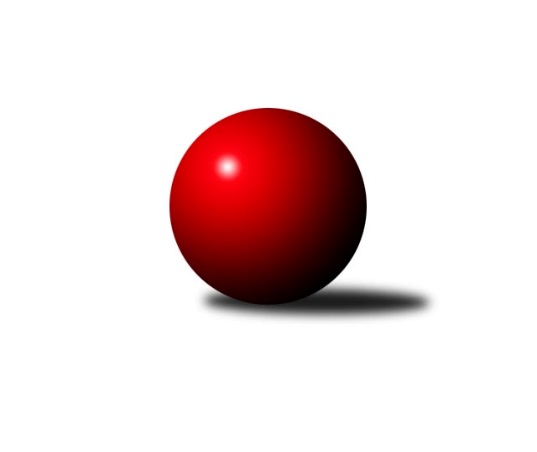 Č.15Ročník 2023/2024	9.2.2024Domácí v. hosté 2:3 a jednou remíza. Vedoucí družstva opět vítězí a jejich náskok se zvýšil na 5 bodů. V příštím kole se spolu utkají v Trutnově. Na konci tabulky se prohrávalo, a tak se na posledních místech nic nemění. Nejlepšího výkonu v tomto kole: 2652 dosáhlo družstvo: Vrchlabí B, z jednotlivců byl nejlepší Ivan Vondráček na domácí kuželně 495.Východočeský přebor skupina A 2023/2024Výsledky 15. kolaSouhrnný přehled výsledků:Smiřice B	- Vrchlabí B	4:12	2604:2652		8.2.Nová Paka B	- SKK Náchod C	10:6	2507:2473		9.2.Poříčí A	-  Loko. Trutnov B	2:14	2467:2582		9.2.Dvůr Kr. B	- Jičín B	8:8	2522:2507		9.2.Trutnov C	- Rokytnice B	12:4	2466:2426		9.2.Milovice B	- Josefov A	4:12	2533:2583		9.2.
Dohrávka z 13.kola
Poříčí A	- Milovice B	2:14	2438:2536		6.2.Tabulka družstev:	1.	Loko. Trutnov B	15	12	0	3	164 : 76 	 	 2629	24	2.	Nová Paka B	15	12	0	3	160 : 80 	 	 2549	24	3.	Josefov A	15	9	1	5	146 : 94 	 	 2452	19	4.	Vrchlabí B	15	8	2	5	129 : 111 	 	 2532	18	5.	Jičín B	15	7	3	5	138 : 102 	 	 2544	17	6.	Milovice B	15	7	0	8	122 : 118 	 	 2469	14	7.	Dvůr Kr. B	15	5	3	7	112 : 128 	 	 2534	13	8.	Smiřice B	15	6	1	8	104 : 136 	 	 2519	13	9.	Trutnov C	15	5	2	8	109 : 131 	 	 2508	12	10.	SKK Náchod C	15	5	2	8	102 : 138 	 	 2489	12	11.	Rokytnice B	15	4	0	11	84 : 156 	 	 2460	8	12.	Poříčí A	15	3	0	12	70 : 170 	 	 2366	6Podrobné výsledky kola:	 Smiřice B	2604	4:12	2652	Vrchlabí B	Roman Vrabec	 	 208 	 211 		419 	 0:2 	 451 	 	197 	 254		Jitka Svatá	Václav Novotný	 	 220 	 228 		448 	 0:2 	 468 	 	244 	 224		Miroslav Král	Václav Šmída	 	 229 	 243 		472 	 2:0 	 412 	 	180 	 232		Miroslav Mejznar	Anna Šmídová	 	 189 	 208 		397 	 0:2 	 412 	 	203 	 209		Martina Fejfarová	Martin Matějček	 	 197 	 243 		440 	 2:0 	 435 	 	218 	 217		Tomáš Limberský	Karel Josef	 	 230 	 198 		428 	 0:2 	 474 	 	216 	 258		Vladimír Cermanrozhodčí: Václav ŠmídaNejlepší výkon utkání: 474 - Vladimír Cerman	 Nová Paka B	2507	10:6	2473	SKK Náchod C	Lenka Havlínová	 	 206 	 202 		408 	 0:2 	 427 	 	223 	 204		Milena Mankovecká	Jaroslav Fajfer	 	 200 	 214 		414 	 2:0 	 373 	 	191 	 182		Jaroslav Dlohoška	Jiří Kout	 	 193 	 221 		414 	 2:0 	 412 	 	198 	 214		Jiří Tesař	Martin Pešta	 	 220 	 212 		432 	 0:2 	 464 	 	217 	 247		Dana Adamů	Petr Lukeš	 	 210 	 237 		447 	 2:0 	 375 	 	180 	 195		Miloš Voleský	Jaromír Erlebach	 	 195 	 197 		392 	 0:2 	 422 	 	215 	 207		Miroslav Tomešrozhodčí: Bohuslav BajerNejlepší výkon utkání: 464 - Dana Adamů	 Poříčí A	2467	2:14	2582	 Loko. Trutnov B	Daniel Havrda	 	 202 	 225 		427 	 2:0 	 409 	 	199 	 210		Jan Kyncl	Milan Lauber	 	 212 	 217 		429 	 0:2 	 475 	 	246 	 229		Roman Straka	Jan Gábriš	 	 210 	 202 		412 	 0:2 	 431 	 	207 	 224		Petr Holý	Dušan Petráček	 	 167 	 217 		384 	 0:2 	 431 	 	222 	 209		Zdeněk Babka	Jakub Petráček	 	 192 	 206 		398 	 0:2 	 404 	 	201 	 203		Denisa Kroupová	Jan Roza	 	 186 	 231 		417 	 0:2 	 432 	 	223 	 209		Karel Kratochvílrozhodčí: Jan RozaNejlepší výkon utkání: 475 - Roman Straka	 Dvůr Kr. B	2522	8:8	2507	Jičín B	Monika Horová	 	 183 	 208 		391 	 0:2 	 415 	 	199 	 216		Pavel Kaan	Martin Kozlovský	 	 229 	 225 		454 	 2:0 	 393 	 	183 	 210		Štěpán Soukup *1	Martina Kramosilová	 	 209 	 191 		400 	 0:2 	 457 	 	231 	 226		Vladimír Řehák	Martin Šnytr *2	 	 170 	 204 		374 	 0:2 	 392 	 	193 	 199		Marie Kolářová	Kateřina Šmídová	 	 206 	 202 		408 	 0:2 	 426 	 	217 	 209		Tomáš Pavlata	Ivan Vondráček	 	 255 	 240 		495 	 2:0 	 424 	 	214 	 210		Luboš Kolaříkrozhodčí: Ivan Vondráček
střídání: *1 od 51. hodu Ladislav Křivka, *2 od 51. hodu Miroslav ŠulcNejlepší výkon utkání: 495 - Ivan Vondráček	 Trutnov C	2466	12:4	2426	Rokytnice B	Karel Slavík	 	 231 	 232 		463 	 2:0 	 415 	 	218 	 197		Tomáš Cvrček	Jan Krejcar	 	 167 	 171 		338 	 0:2 	 445 	 	222 	 223		Vladimír Škoda	Václav Kukla	 	 188 	 189 		377 	 0:2 	 423 	 	210 	 213		Filip Hanout	Martin Khol	 	 223 	 241 		464 	 2:0 	 400 	 	205 	 195		Martin Pacák	Petr Kotek	 	 212 	 210 		422 	 2:0 	 404 	 	204 	 200		Filip Vízek	František Jankto	 	 195 	 207 		402 	 2:0 	 339 	 	168 	 171		Matěj Ditzrozhodčí: Milan KačerNejlepší výkon utkání: 464 - Martin Khol	 Milovice B	2533	4:12	2583	Josefov A	Martin Včeliš	 	 203 	 218 		421 	 2:0 	 407 	 	198 	 209		Roman Kašpar	Ondra Kolář	 	 213 	 192 		405 	 0:2 	 428 	 	199 	 229		Lukáš Ludvík	Jarmil Nosek	 	 189 	 218 		407 	 0:2 	 441 	 	227 	 214		Jiří Rücker	Marek Ondráček	 	 221 	 215 		436 	 2:0 	 405 	 	211 	 194		Pavel Řehák	Miroslav Šanda	 	 210 	 226 		436 	 0:2 	 459 	 	226 	 233		Petr Hrycík	Lukáš Kostka	 	 214 	 214 		428 	 0:2 	 443 	 	208 	 235		Jakub Hrycíkrozhodčí: Liboslav JanákNejlepší výkon utkání: 459 - Petr Hrycík	 Poříčí A	2438	2:14	2536	Milovice B	Daniel Havrda	 	 190 	 240 		430 	 0:2 	 446 	 	217 	 229		Martin Včeliš	Jakub Petráček	 	 219 	 199 		418 	 0:2 	 440 	 	233 	 207		Miroslav Šanda	Dušan Petráček	 	 163 	 175 		338 	 0:2 	 401 	 	194 	 207		Jarmil Nosek	Jan Gábriš	 	 206 	 210 		416 	 2:0 	 394 	 	175 	 219		Ondra Kolář	Jan Roza	 	 204 	 220 		424 	 0:2 	 425 	 	222 	 203		Miroslav Šanda	Lubomír Šimonka	 	 203 	 209 		412 	 0:2 	 430 	 	214 	 216		Lukáš Kostkarozhodčí: Jan RozaNejlepší výkon utkání: 446 - Martin VčelišPořadí jednotlivců:	jméno hráče	družstvo	celkem	plné	dorážka	chyby	poměr kuž.	Maximum	1.	Roman Straka 	 Loko. Trutnov B	479.24	316.1	163.2	2.6	7/8	(527)	2.	Ivan Vondráček 	Dvůr Kr. B	463.34	310.3	153.1	2.9	7/8	(495)	3.	Petr Holý 	 Loko. Trutnov B	462.23	312.1	150.1	2.9	8/8	(501)	4.	Karel Slavík 	Trutnov C	454.65	308.8	145.9	3.3	6/7	(472)	5.	Luděk Horák 	Dvůr Kr. B	453.69	304.2	149.5	5.3	6/8	(525)	6.	Jiří Kout 	Nová Paka B	447.70	302.2	145.5	5.4	8/8	(483)	7.	Vladimír Řehák 	Jičín B	447.46	303.3	144.2	4.7	8/8	(480)	8.	František Jankto 	Trutnov C	443.25	305.7	137.5	6.0	7/7	(466)	9.	Jan Bajer 	Nová Paka B	441.71	302.6	139.1	6.5	7/8	(471)	10.	Jitka Svatá 	Vrchlabí B	440.13	305.9	134.3	7.7	8/8	(495)	11.	Vladimír Cerman 	Vrchlabí B	439.16	294.8	144.4	6.4	7/8	(474)	12.	Luboš Kolařík 	Jičín B	437.98	297.2	140.8	4.9	8/8	(472)	13.	Tomáš Limberský 	Vrchlabí B	434.06	299.7	134.4	5.5	7/8	(461)	14.	Petr Kotek 	Trutnov C	433.53	299.0	134.6	6.3	5/7	(493)	15.	Dana Adamů 	SKK Náchod C	433.42	296.3	137.1	6.0	8/9	(477)	16.	Petr Lukeš 	Nová Paka B	432.47	303.0	129.4	6.5	8/8	(492)	17.	Jiří Tesař 	SKK Náchod C	431.27	298.1	133.1	5.9	7/9	(492)	18.	Karel Kratochvíl 	 Loko. Trutnov B	431.13	294.0	137.1	6.4	8/8	(470)	19.	Jiří Rücker 	Josefov A	429.56	298.1	131.4	5.7	9/9	(476)	20.	Jakub Hrycík 	Josefov A	429.25	292.4	136.8	6.9	8/9	(476)	21.	Jaroslav Jeníček 	 Loko. Trutnov B	428.67	299.6	129.0	10.3	6/8	(516)	22.	Jan Kyncl 	 Loko. Trutnov B	427.94	295.6	132.3	6.0	8/8	(461)	23.	Petr Hrycík 	Josefov A	426.45	290.0	136.5	6.5	7/9	(459)	24.	Miroslav Král 	Vrchlabí B	425.83	297.8	128.1	7.7	6/8	(468)	25.	Tomáš Pavlata 	Jičín B	425.60	287.1	138.5	5.5	8/8	(490)	26.	Martin Matějček 	Smiřice B	424.35	305.2	119.2	9.9	6/7	(466)	27.	Martin Kozlovský 	Dvůr Kr. B	424.27	294.8	129.4	8.2	8/8	(473)	28.	Jan Roza 	Poříčí A	424.05	293.9	130.1	7.8	8/8	(464)	29.	Jan Masopust 	Milovice B	423.50	297.5	126.0	6.0	6/8	(471)	30.	Vladimír Škoda 	Rokytnice B	422.21	291.4	130.8	10.0	6/9	(468)	31.	Tomáš Cvrček 	Rokytnice B	421.39	291.1	130.2	8.9	9/9	(470)	32.	Stanislav Nosek 	Smiřice B	421.13	298.7	122.5	7.9	6/7	(437)	33.	Milena Mankovecká 	SKK Náchod C	420.08	295.3	124.8	8.0	8/9	(465)	34.	Luděk Sukup 	Smiřice B	419.80	290.2	129.6	8.4	5/7	(456)	35.	Karel Josef 	Smiřice B	419.64	295.2	124.5	9.1	7/7	(462)	36.	Martin Včeliš 	Milovice B	419.57	291.3	128.3	9.0	7/8	(446)	37.	Lenka Havlínová 	Nová Paka B	419.05	287.2	131.9	6.8	7/8	(464)	38.	Jakub Kašpar 	Rokytnice B	418.83	292.6	126.3	10.3	6/9	(453)	39.	Lukáš Ludvík 	Josefov A	418.19	294.1	124.1	7.6	8/9	(449)	40.	Lukáš Kostka 	Milovice B	417.94	293.0	124.9	4.1	6/8	(450)	41.	Martin Pešta 	Nová Paka B	416.80	293.7	123.1	10.5	7/8	(471)	42.	Zdeněk Babka 	 Loko. Trutnov B	415.72	301.1	114.7	11.9	6/8	(434)	43.	Miloš Voleský 	SKK Náchod C	413.56	299.6	114.0	12.1	9/9	(452)	44.	Jan Krejcar 	Trutnov C	413.47	295.4	118.1	10.6	5/7	(461)	45.	Kateřina Šmídová 	Dvůr Kr. B	413.14	288.7	124.4	9.8	7/8	(457)	46.	Filip Vízek 	Rokytnice B	412.90	291.4	121.5	9.4	7/9	(448)	47.	Marie Kolářová 	Jičín B	412.50	284.7	127.8	6.8	8/8	(460)	48.	Miroslav Tomeš 	SKK Náchod C	412.50	290.4	122.1	8.5	7/9	(459)	49.	Miroslav Šanda 	Milovice B	409.31	284.6	124.7	6.8	7/8	(436)	50.	Daniel Havrda 	Poříčí A	408.94	290.7	118.3	10.6	8/8	(462)	51.	Martin Pacák 	Rokytnice B	407.93	284.5	123.5	9.8	8/9	(456)	52.	Anna Šmídová 	Smiřice B	407.67	280.4	127.3	8.2	6/7	(436)	53.	Jan Gábriš 	Poříčí A	407.00	282.3	124.7	9.1	7/8	(438)	54.	Miroslav Mejznar 	Vrchlabí B	405.20	286.9	118.3	9.1	7/8	(425)	55.	Jaroslav Fajfer 	Nová Paka B	404.96	282.6	122.4	8.6	8/8	(433)	56.	Michal Turek 	Trutnov C	404.25	283.3	121.0	9.2	5/7	(419)	57.	Roman Kašpar 	Josefov A	401.48	285.0	116.5	10.9	8/9	(444)	58.	Ondra Kolář 	Milovice B	399.92	287.2	112.7	10.1	6/8	(453)	59.	Roman Vrabec 	Smiřice B	398.22	281.8	116.4	10.9	6/7	(432)	60.	Jakub Petráček 	Poříčí A	394.72	287.3	107.4	10.3	8/8	(448)	61.	Lubomír Šimonka 	Poříčí A	393.88	289.0	104.9	13.5	8/8	(437)	62.	Martina Kramosilová 	Dvůr Kr. B	390.38	283.8	106.6	13.8	6/8	(425)	63.	Matěj Ditz 	Rokytnice B	388.14	276.6	111.6	11.1	6/9	(427)	64.	Václav Kukla 	Trutnov C	381.03	276.0	105.0	12.7	5/7	(445)	65.	Dominik Tichý 	Josefov A	356.67	262.1	94.6	16.8	6/9	(437)	66.	Dušan Petráček 	Poříčí A	353.17	253.4	99.8	14.4	7/8	(384)		Roman Bureš 	Jičín B	475.00	316.0	159.0	4.0	1/8	(475)		Václav Šmída 	Smiřice B	464.04	309.4	154.6	3.4	4/7	(499)		Radek Novák 	Rokytnice B	464.00	323.0	141.0	8.0	3/9	(500)		Martin Khol 	Trutnov C	454.50	311.5	143.0	5.5	4/7	(500)		Jan Horáček 	Vrchlabí B	440.00	283.0	157.0	3.0	1/8	(440)		Eva Kammelová 	 Loko. Trutnov B	435.33	300.7	134.7	6.2	1/8	(456)		Aleš Kloutvor 	Jičín B	431.15	300.2	131.0	5.0	4/8	(486)		Martina Fejfarová 	Vrchlabí B	431.00	302.0	129.0	6.0	2/8	(450)		Miroslav Hejnyš 	SKK Náchod C	430.75	296.8	134.0	9.5	2/9	(474)		Jarmil Nosek 	Milovice B	429.75	297.2	132.6	8.4	5/8	(454)		Václav Novotný 	Smiřice B	429.13	295.5	133.6	9.0	4/7	(471)		Milan Lauber 	Poříčí A	429.00	286.0	143.0	8.0	1/8	(429)		Jaroslav Hažva 	Smiřice B	429.00	307.0	122.0	9.0	1/7	(429)		Jan Řebíček 	Rokytnice B	427.33	302.0	125.3	9.7	3/9	(453)		Ondřej Votoček 	Vrchlabí B	425.17	287.6	137.6	5.2	4/8	(450)		Štěpán Soukup 	Jičín B	425.17	289.0	136.2	9.3	3/8	(492)		Pavel Gracias 	Vrchlabí B	420.61	296.3	124.3	10.0	3/8	(453)		Pavel Kaan 	Jičín B	420.33	297.0	123.3	7.4	4/8	(478)		Radoslav Dušek 	Milovice B	420.00	294.0	126.0	8.0	1/8	(420)		Jaromír Erlebach 	Nová Paka B	419.50	287.0	132.5	5.5	2/8	(447)		Miloš Fajfer 	Nová Paka B	419.50	297.5	122.0	7.5	1/8	(422)		Monika Horová 	Dvůr Kr. B	417.11	289.5	127.6	8.5	5/8	(479)		Marek Ondráček 	Milovice B	416.88	295.1	121.8	10.9	4/8	(437)		Martin Šnytr 	Dvůr Kr. B	412.68	287.5	125.2	9.0	5/8	(453)		Josef Prokopec 	 Loko. Trutnov B	412.00	284.7	127.3	9.7	3/8	(448)		Jiří Doucha  st.	SKK Náchod C	410.80	289.2	121.6	8.2	5/9	(443)		Tomáš Fuchs 	Milovice B	406.00	292.0	114.0	9.0	2/8	(410)		Jan Malý 	Trutnov C	405.00	283.0	122.0	9.0	1/7	(405)		Jiří Škoda 	Trutnov C	404.13	283.5	120.6	11.0	2/7	(418)		Ladislav Křivka 	Jičín B	403.80	290.6	113.2	6.8	5/8	(435)		Denisa Kroupová 	 Loko. Trutnov B	403.50	278.5	125.0	6.0	2/8	(404)		Matěj Šanda 	Josefov A	403.42	286.5	116.9	10.3	3/9	(422)		Filip Hanout 	Rokytnice B	403.17	291.5	111.6	9.1	4/9	(440)		Milan Hurdálek 	SKK Náchod C	399.40	285.7	113.7	12.3	5/9	(437)		Vladimír Pavlata 	Jičín B	398.33	288.3	110.0	10.7	3/8	(416)		Miroslav Šulc 	Dvůr Kr. B	397.50	283.5	114.0	9.0	2/8	(414)		Jan Stejskal 	Vrchlabí B	395.00	264.5	130.5	9.5	1/8	(407)		Pavel Řehák 	Josefov A	394.50	272.8	121.8	8.1	4/9	(405)		Margita Novotná 	Smiřice B	394.50	276.5	118.0	11.0	2/7	(414)		Aleš Kotek 	 Loko. Trutnov B	393.00	280.0	113.0	11.0	1/8	(393)		Lukáš Rožnovský 	Josefov A	392.00	289.0	103.0	10.0	1/9	(392)		Tomáš Nosek 	Milovice B	390.38	272.4	118.0	10.9	2/8	(431)		Miroslav Šanda 	Milovice B	390.00	287.2	102.8	12.6	5/8	(440)		Jaroslav Dlohoška 	SKK Náchod C	389.50	275.2	114.3	11.3	4/9	(452)		Václav Vejdělek 	Vrchlabí B	387.50	274.2	113.3	10.2	5/8	(411)		Jan Lutz 	Rokytnice B	385.00	282.0	103.0	11.0	1/9	(385)		Bohuslav Bajer 	Nová Paka B	378.00	264.5	113.5	12.3	2/8	(381)		Jiří Martin 	Vrchlabí B	374.88	273.6	101.3	13.4	4/8	(398)		Miloš Janoušek 	Rokytnice B	365.00	260.5	104.5	16.0	2/9	(378)		Eva Novotná 	Rokytnice B	363.00	269.0	94.0	14.0	2/9	(379)		Marek Plšek 	 Loko. Trutnov B	356.00	237.0	119.0	0.0	1/8	(356)		Václava Krulišová 	Trutnov C	329.50	248.5	81.0	16.0	2/7	(338)		Adriana Švejdová 	Poříčí A	312.75	233.0	79.8	22.0	2/8	(351)Sportovně technické informace:Starty náhradníků:registrační číslo	jméno a příjmení 	datum startu 	družstvo	číslo startu23188	Martina Fejfarová	08.02.2024	Vrchlabí B	2x
Hráči dopsaní na soupisku:registrační číslo	jméno a příjmení 	datum startu 	družstvo	Program dalšího kola:16. kolo15.2.2024	čt	17:00	Jičín B - Trutnov C	15.2.2024	čt	18:30	 Loko. Trutnov B - Nová Paka B	16.2.2024	pá	17:00	Josefov A - Dvůr Kr. B	16.2.2024	pá	17:00	SKK Náchod C - Milovice B	16.2.2024	pá	17:00	Rokytnice B - Smiřice B	16.2.2024	pá	17:00	Vrchlabí B - Poříčí A	Nejlepší šestka kola - absolutněNejlepší šestka kola - absolutněNejlepší šestka kola - absolutněNejlepší šestka kola - absolutněNejlepší šestka kola - dle průměru kuželenNejlepší šestka kola - dle průměru kuželenNejlepší šestka kola - dle průměru kuželenNejlepší šestka kola - dle průměru kuželenNejlepší šestka kola - dle průměru kuželenPočetJménoNázev týmuVýkonPočetJménoNázev týmuPrůměr (%)Výkon8xIvan VondráčekDvůr Kr. B4959xIvan VondráčekDvůr Kr. B119.4949510xRoman StrakaTrutnov B47510xRoman StrakaTrutnov B114.744753xVladimír CermanVrchlabí B4741xDana AdamůNáchod C112.344646xVáclav ŠmídaSmiřice B4723xVladimír CermanVrchlabí B111.894741xMiroslav KrálVrchlabí B4687xVáclav ŠmídaSmiřice B111.424722x
3xMartin Khol
Dana AdamůTrutnov C
Náchod C464
4641xMiroslav KrálVrchlabí B110.47468